Verband der Gartenfreunde Eisenhüttenstadt e.V.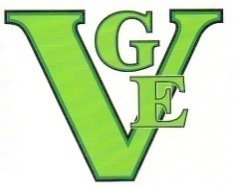  Karl-Marx-Straße 6, 15890 Eisenhüttenstadt, Tel. 03364/ 7 17 47 mail:   vge@freenet.de     Sprechzeiten: dienstags von 10.00-12.00 und 13.00-19.00 Uhr Internet :    www.verband-der-gartenfreunde-eisenhuettenstadt.de                                    Vertrauliche Selbstauskunft vor Abschluss eines KleingartenpachtvertragesKleingartenverein:……………………………………………					Interessent 1			       Interessent 2Ich/Wir versichern mit unserer Unterschrift, sämtliche Fragen vollständig und wahrheitsgemäß beantwortet zu haben.Ort, Datum: ………………………………………………………………………………………………………………………………………………………..Unterschrift/en: …………………………………………………………………………………………………………………………………………………___________________________________________________________________________________________Vom Verein auszufüllenOrt, Datum: ………………………………………………………………………………………………………………………………………………………..Das Bewertungsprotokoll ist Voraussetzung für den Pächterwechsel und liegt vor mit Datum vom……………………Der Vorstand ist mit dem/den Pächter/n einverstanden.Name in Druckbuchstaben des Vorstandes: …………………………………………………………………………………………………….. Unterschrift des Vorstandes: …………………………………………………………………………………………………………………………….NameVornameStraßePLZOrtE-MailTelefonMobiltelefonGeburtsdatumStaatsangehörigkeitAufenthaltserlaubnis bisFamilienstandKinderBeruf/TätigkeitArbeitgeberbeschäftigt seitWurde gegen Sie ein Privatinsolvenzverfahren eröffnet bzw. abgeschlossen?Hatten Sie bereits einen Kleingarten?OrtVereinvon – bis (Jahr)Datenschutz Die Daten aus dem Pachtvertrag werden entsprechend Verbandszweck und Verbandsatzung auf der Grundlage des § 28 Abs. 1 Satz 1 Nr. 1 Bundesdatenschutzgesetzes (BDSG) im VGE erhoben, verarbeitet und genutzt. Die personenbezogenen Daten werden nur innerhalb des Verbandes verwendet. Mit ordentlicher Beendigung des Pachtverhältnisses werden schriftlich und elektronisch gespeicherte Daten vernichtet, bzw. gelöscht.